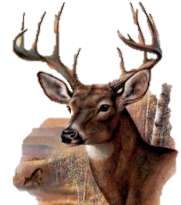 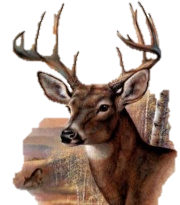 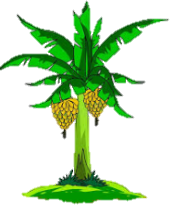 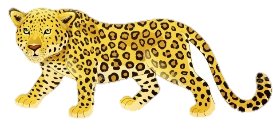 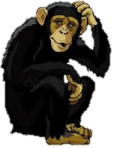 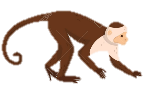 What you should already know…What you should already know…TeethTeethTeethTeethTeeth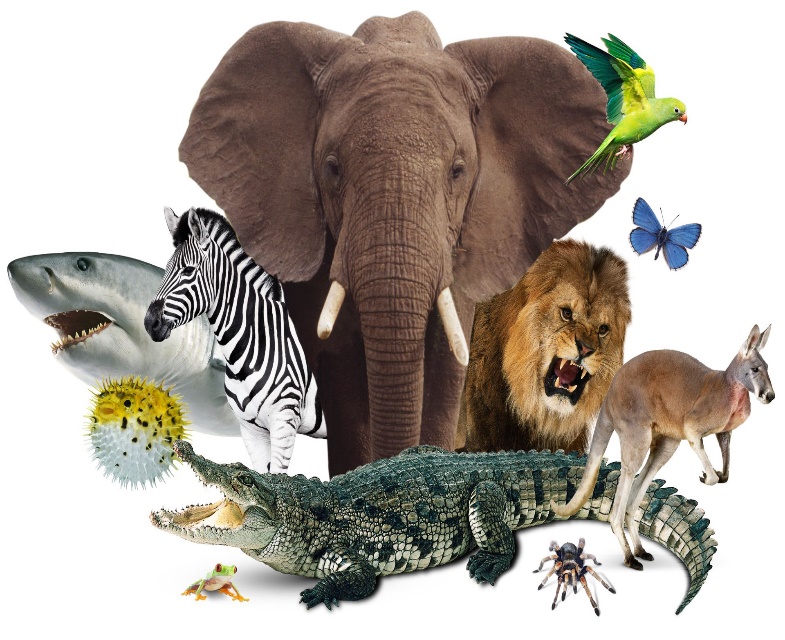 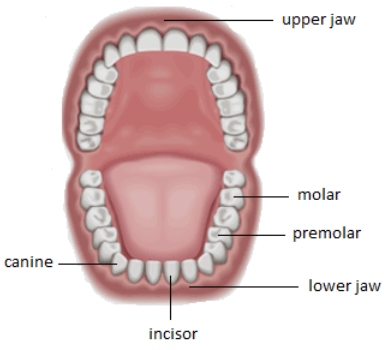 Food ChainsFood ChainsThe Digestive SystemThe Digestive SystemThe Digestive SystemThe Digestive SystemThe Digestive System	What are Food Chains?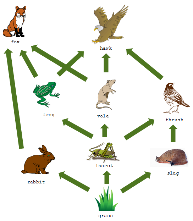 -Food chains show how each living thing gets food, and how nutrients are passed from producers through different consumers.-Food chains begin with plant life, and end with animal life. At the top of the food chain are apex predators – animals which have no natural predators that eat them.	What are Food Chains?-Food chains show how each living thing gets food, and how nutrients are passed from producers through different consumers.-Food chains begin with plant life, and end with animal life. At the top of the food chain are apex predators – animals which have no natural predators that eat them.PartsPartsPartsStages/ Functions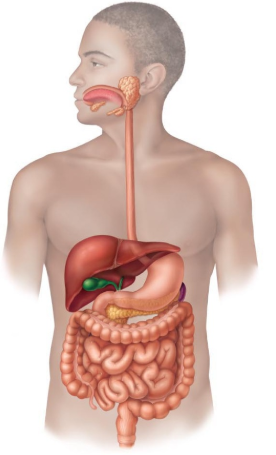 Stages/ Functions	What are Food Chains?-Food chains show how each living thing gets food, and how nutrients are passed from producers through different consumers.-Food chains begin with plant life, and end with animal life. At the top of the food chain are apex predators – animals which have no natural predators that eat them.	What are Food Chains?-Food chains show how each living thing gets food, and how nutrients are passed from producers through different consumers.-Food chains begin with plant life, and end with animal life. At the top of the food chain are apex predators – animals which have no natural predators that eat them.PartsPartsPartsStages/ FunctionsStages/ FunctionsExample Food Chain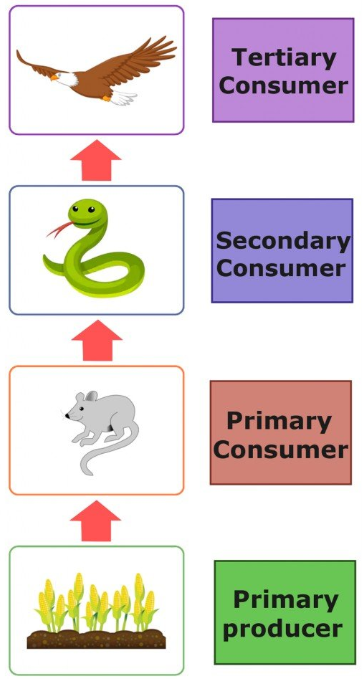 Explanation-Producers are able to make their own food (for example plants, through photosynthesis).-Primary consumers are animals that eat producers.-Secondary consumers are animals that eat primary consumers.-Tertiary consumers are animals that eat secondary consumers.-Each plant and animal in the food chain is affected by the others. For example, if there were fewer mice in the habitat, there may be more plants (because the mice aren’t eating them) but less snakes (fewer mice to eat).PartsPartsPartsStages/ FunctionsStages/ FunctionsExample Food ChainExplanation-Producers are able to make their own food (for example plants, through photosynthesis).-Primary consumers are animals that eat producers.-Secondary consumers are animals that eat primary consumers.-Tertiary consumers are animals that eat secondary consumers.-Each plant and animal in the food chain is affected by the others. For example, if there were fewer mice in the habitat, there may be more plants (because the mice aren’t eating them) but less snakes (fewer mice to eat).PartsPartsPartsStages/ FunctionsStages/ FunctionsExample Food ChainExplanation-Producers are able to make their own food (for example plants, through photosynthesis).-Primary consumers are animals that eat producers.-Secondary consumers are animals that eat primary consumers.-Tertiary consumers are animals that eat secondary consumers.-Each plant and animal in the food chain is affected by the others. For example, if there were fewer mice in the habitat, there may be more plants (because the mice aren’t eating them) but less snakes (fewer mice to eat).PartsPartsPartsStages/ FunctionsStages/ FunctionsExample Food ChainExplanation-Producers are able to make their own food (for example plants, through photosynthesis).-Primary consumers are animals that eat producers.-Secondary consumers are animals that eat primary consumers.-Tertiary consumers are animals that eat secondary consumers.-Each plant and animal in the food chain is affected by the others. For example, if there were fewer mice in the habitat, there may be more plants (because the mice aren’t eating them) but less snakes (fewer mice to eat).PartsPartsPartsStages/ FunctionsStages/ Functions